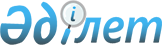 Үгіттік баспа материалдарын орналастыру орындарын белгілеу туралы
					
			Күшін жойған
			
			
		
					Қызылорда облысы Жалағаш ауданы әкімдігінің 2011 жылғы 01 наурыздағы N 64 қаулысы. Қызылорда облысының Әділет департаменті Жалағаш аудандық әділет басқармасында 2011 жылы 17 наурызда N 10-6-182 тіркелді. Күші жойылды - Қызылорда облысы Жалағаш ауданы әкімдігінің 2012 жылғы 17 қаңтардағы N 18 қаулысымен      Ескерту. Күші жойылды - Қызылорда облысы Жалағаш ауданы әкімдігінің 2012.01.17 N 18 қаулысымен.

      "Қазақстан Республикасындағы сайлау туралы" Қазақстан Республикасының 1995 жылғы 28 қыркүйектегі Конституциялық заңының 28-бабының 6-тармағына сәйкес барлық кандидаттар үшін тең құқықтар қамтамасыз ету мақсатында Жалағаш ауданының әкімдігі ҚАУЛЫ ЕТЕДІ:



      1. Үгіттік баспа материалдарын орналастыру орындары осы қаулыға қосымшаға сәйкес белгіленсін.



      2. Жалағаш кенті және ауылдық округі әкімдері белгіленген орындарды стендтермен, тақталармен және тұғырлықтармен жарақтандырсын.



      3. Осы қаулы алғаш рет ресми жарияланған күнінен бастап қолданысқа енгізіледі.      Жалағаш ауданының әкімі                    Қ. Бекенов      2011 жылғы "01" наурыздағы

      N 64 Жалағаш ауданы әкімдігінің

      қаулысына қосымша        

Үгіттік баспа материалдарын орналастыру орындары         

"Үгіттік баспа материалдарын орналастыру орындарын белгілеу туралы" Жалағаш ауданының әкімдігі қаулысының жобасына түсіндірме жазба      "Қазақстан Республикасындағы сайлау туралы" Қазақстан Республикасының 1995 жылғы 28 қыркүйектегі Конституциялық заңының 28-бабы 6-тармағында жергілікті атқарушы органдар тиісті сайлау комиссияларымен бірлесіп барлық кандидаттар үшін үгіттік баспа материалдарын орналастыру үшін орын белгілейді және оларды стендтермен, тақталармен, тұғырлықтармен жарақтандырады. Үгіттік баспа материалдары барлық кандидаттар үшін тең құқықтар қамтамасыз ететін жағдайда орналастырады делінген.

      Осыған орай, 2011 жылғы 3 сәуір күні өткізілетін Қазақстан Республикасы Президенттігіне сайлау барысында барлық кандидаттар үшін тең құқықтар қамтамасыз ету мақсатында үгіттік баспа материалдарын орналастыру орындарын белгілеу қажеттілігі туындап отыр. Сонымен қатар, осы белгіленген үгіттік баспа материалдарын орналастыру орындары басқа да өткізілетін сайлау барысында қолданылады.
					© 2012. Қазақстан Республикасы Әділет министрлігінің «Қазақстан Республикасының Заңнама және құқықтық ақпарат институты» ШЖҚ РМК
				N
Сайлау учаскесі
Елді мекендер атауы
Үгіттік баспа материалдарын орналастыру орындары
1
2
3
4
1.N 117 сайлау учаскесіЖалағаш кенті"Әділет" базарының алдында орналасқан аумақ2.N 118 сайлау учаскесіЖалағаш кентіОрталық стадион алдында орналасқан аумақ3.N 119 сайлау учаскесіЖалағаш кентіҚызылорда облысының денсаулық сақтау басқармасының "Жалағаш аудандық емхана" мемлекеттік коммуналдық қазыналық кәсіпорны ғимаратының жанында орналасқан аумақ4.N 120 сайлау учаскесіЖалағаш кенті"N 202 орта мектебі" мемлекеттік мекемесі ғимаратының жанында орналасқан аумақ5.N 310 сайлау учаскесіЖалағаш кенті"Қызылорда облысы Жалағаш ауданының қорғаныс істері жөніндегі біріктірілген бөлімі" мемлекеттік мекемесі ғимаратының жанында орналасқан аумақ6.N 121 сайлау учаскесіАқсу ауылдық округіАуылдық клуб ғимаратының алдында орналасқан аумақ7.N 122 сайлау учаскесіШаменов ауылдық округіАуылдық Мәдениет үйі алдында орналасқан аумақ8.N 123 сайлау учаскесіҚаракеткен ауылдық округіАуылдық клуб ғимаратының жанында орналасқан аумақ 9.N 124 сайлау учаскесіДалдабай ауылыАуылдық клуб ғимаратының жанында орналасқан аумақ10.N 125 сайлау учаскесіБұқарбай батыр ауылдық округіБұқарбай батыр және Абай көшелерінің қиылысында орналасқан аумақ11.N 319 сайлау учаскесіБұқарбай батыр ауылдық округіБұқарбай батыр көшесінің бойында орналасқан сквер алаңы12.N 126 сайлау учаскесіТаң ауылдық округі"Таң" ЖШС-і ғимаратының жанында орналасқан аумақ13.N 127 сайлау учаскесіМақпалкөл ауылдық округіАуылдық Мәдениет үйі жанында орналасқан аумақ14.N 320 сайлау учаскесіМақпалкөл ауылдық округіАуылдық дәрігерлік амбулатория ғимараты жанында орналасқан аумақ15.N 128 сайлау учаскесіЖаңаталап ауылдық округіАуылдық клуб ғимаратының алдында орналасқан аумақ 16.N 129 сайлау учаскесіМәдениет ауылдық округіМектеп және Қабылов көшелерінің қиылысында орналасқан аумақ17.N 321 сайлау учаскесіМәдениет ауылдық округіАуылдық клуб ғимаратының алдында орналасқан аумақ18.N 311 сайлау учаскесіАққолқа ауылыАуылдық медициналық пункт ғимаратының алдында орналасқан аумақ19.N 130 сайлау учаскесіМырзабай ахун ауылдық округіАуылдық амбулаториялық пункт ғимаратының жанында орналасқан аумақ20.N 131 сайлау учаскесіАққыр ауылдық округіАуылдық клуб ғимаратының алдында орналасқан аумақ21.N 132 сайлау учаскесіАққұм ауылдық округіАуылдық байланыс бөлімшесі ғимаратының алдында орналасқан аумақ22.N 322 сайлау учаскесіАққұм ауылдық округіАуылдық клуб ғимаратының жанында орналасқан аумақ23.N 133 сайлау учаскесіЕңбек ауылдық округіАуылдық Мәдениет үйі ғимаратының жанында орналасқан аумақ24.N 134 сайлау учаскесіАламесек ауылдық округіБостандық және Аламесек көшелерінің қиылысында орналасқан аумақ25.N 323 сайлау учаскесіАламесек ауылдық округі Ауылдық байланыс бөлімшесі ғимаратының жанында орналасқан аумақ26.N 135 сайлау учаскесіЖаңадария ауылдық округіАуылдық клуб ғимаратының жанында орналасқан аумақ